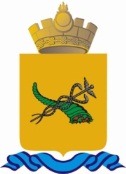 МКУ «КОМИТЕТ ПО ОБРАЗОВАНИЮ АДМИНИСТРАЦИИ г.УЛАН-УДЭ»Муниципальное автономное общеобразовательное учреждение «СРЕДНЯЯ ОБЩЕОБРАЗОВАТЕЛЬНАЯ ШКОЛА №54 г.Улан-Удэ»670018, Республика Бурятия, г.Улан-Удэ, ул. Покровская, 32тел., факс: 8(3012) 33-36-38, e-mail:  maousosh54@mail.ruГрафик работы МАОУ СОШ №54 г. Улан-УдэОчное обучение: Корпус 1Очное обучение: Корпус 2Дистанционное обучениеС 21.09.2020 – 05.10.2020 г.Классы: 5а, 5б, 5в, 5г, 6а, 6б, 6в, 6г, 6д, 9а,9б,9в,9г,9д.Итого 14 классов = 416 учащихся = 32,1 %С 05.10.2020 г. будет производиться чередование классов.Директор                             А. Б. БудаевСменаВремяКлассВход108:00 ч.10а, 11аВход №111бВход №210бВход №308:45 ч.1а, 1б, 1вВход №12а, 2в, 2гВход №24в, 4гВход №3Итого12 классовСменаВремяКлассВход212:35 ч.2б, 4бВход №13а, 3б, 4аВход № 23в, 3гВход № 313:30 ч.7в, 8а, 8гВход № 17г, 8б, 8вВход № 27а, 7бВход № 3Итого15 классовСменаВремяКлассВход108:00 ч.1г, 4дВход №1212:35 ч.2д, 3дВход №1Итого4 классов